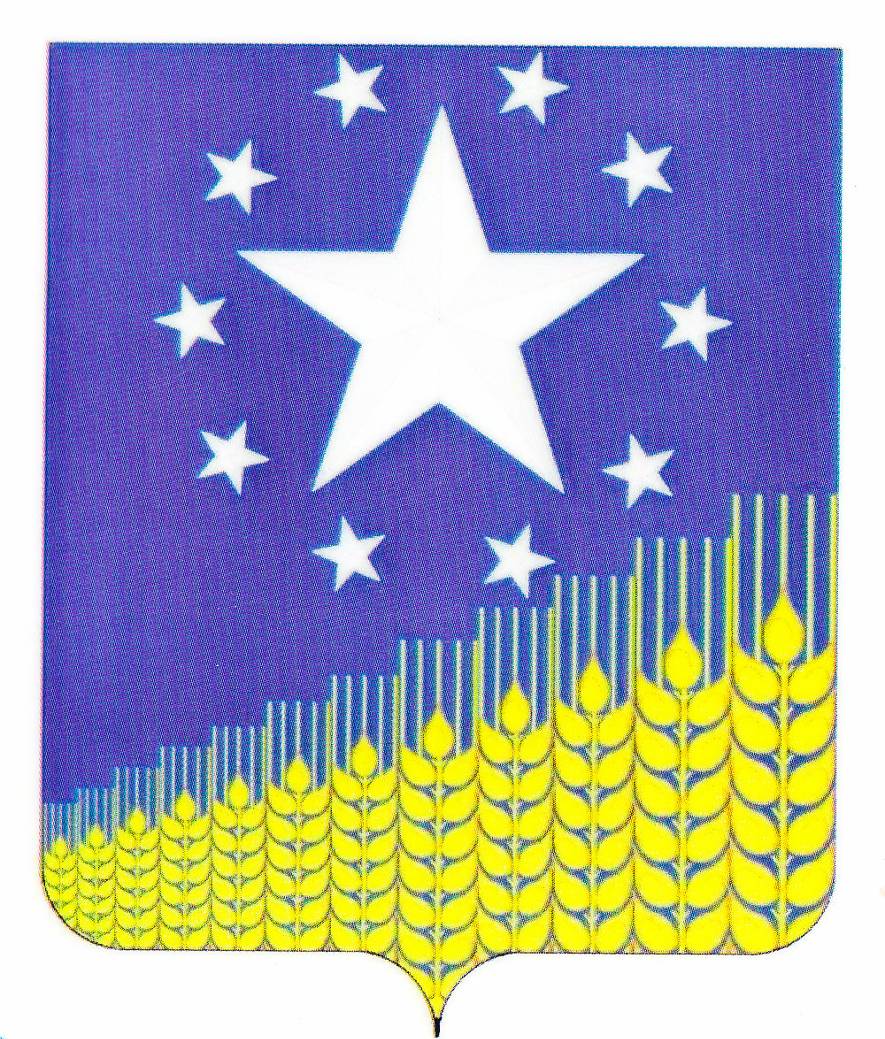 АДМИНИСТРАЦИЯ  СРЕДНЕЧУБУРКСКОГО СЕЛЬСКОГО ПОСЕЛЕНИЯКУЩЕВСКОГО  РАЙОНАПОСТАНОВЛЕНИЕ от  31.05.2016         			                                                             №121 хутор Средние ЧубуркиОб утверждении Положения о порядке принятия лицами,замещающими  должности муниципальной службыСреднечубуркского сельского поселения  почетныхи  специальных званий, наград и иных знаков отличияиностранных государств, международных организаций,политических партий, иных общественных объединенийи других  организацийВ соответствии с Федеральным законом от 25 декабря 2008 года № 273-ФЗ «О противодействии коррупции», постановлением главы администрации (губернатора) Краснодарского края от 29 апреля 2016 года № 282  «Об утверждении Положения о порядке принятия лицами, замещающими отдельные должности государственной гражданской службы Краснодарского края, почетных и специальных званий, наград  и иных знаков отличия иностранных государств, международных организаций, политических партий, иных общественных объединений и других организаций» и в целях обеспечения соблюдения муниципальными служащими  Среднечубуркского сельского поселения Кущевского района  запретов, установленных пунктом 10 части 1 статьи 14 Федерального закона от     2 марта 2007 года № 25-ФЗ «О муниципальной службе в Российской Федерации» п о с т а н о в л я ю:1. Утвердить Положение о порядке принятия лицами,  замещающими  должности муниципальной службы Среднечубуркского сельского поселения почетных и специальных званий наград и иных знаков отличия иностранных государств, международных организаций, политических партий, иных общественных объединений и других  организаций (прилагается).2. Начальнику общего отдела (Бут) обнародовать настоящее постановление  в  специально  установленных местах и разместить на официальном сайте  администрации Среднечубуркского сельского поселения Кущевского района в информационно  телекоммуникационной сети «Интернет».3. Контроль за выполнением настоящего постановления оставляю за собой.4.  Постановление вступает в силу со дня  его обнародования.Глава Среднечубуркского сельского поселения Кущевского района                                                                    Л.В.Чермонтеев   ЛИСТ СОГЛАСОВАНИЯпроекта постановления администрации Среднечубуркского сельского поселения Кущевского района от   31 мая 2016 года № 121 «Об утверждении Положения о порядке принятия лицами, замещающими  должности муниципальной службы Среднечубуркского сельского поселения  почетных и  специальных званий, наград и иных знаков отличия иностранных государств, международных организаций, политических партий, иных общественных объединений и других  организаций».Проект внесен и подготовлен:Начальник общего отдела администрации                                                                                     И.Н.БутСогласовано:Юрисконсульт Среднечубуркскогосельского поселения Кущевского района                                                                              Е.В.Скирева                 ПРИЛОЖЕНИЕ                  УТВЕРЖДЕНО         постановлением администрацииСреднечубурксого сельского поселения                Кущевского района          от  31.05.2016         № 121ПОЛОЖЕНИЕо порядке принятия лицами,  замещающими  должностимуниципальной службы Среднечубуркского сельского поселения, почетных и специальных званий, наград ииных знаков отличия иностранных государств, международныхорганизаций, политических партий, иных общественных объединений и других  организаций  1. Настоящим Положением устанавливается порядок принятия с разрешения главы Среднечубуркского сельского поселения лицами, замещающими должности муниципальной службы Среднечубуркского сельского поселения Кущевского района, почетных и специальных званий, наград и иных знаков отличия (за исключением научных) иностранных государств, международных организаций, политических партий, иных общественных объединений, в том числе религиозных, и других организаций (далее — звания, награды), если в их должностные обязанности входит взаимодействие с указанными организациями и объединениями.2. Разрешение главы Среднечуубркского сельского поселения  Кущевского района обязаны получить муниципальные служащие Среднечубуркского сельского поселения Кущевского района, замещающие должности муниципальной службы Среднечубуркского сельского поселения Кущевского района. 3. Должностное лицо из числа лиц, указанных в пункте 2 настоящего Положения (далее — должностное лицо), получившее звание, награду либо уведомленное иностранным государством, международной организацией, политической партией, иным общественным объединением или другой организацией о предстоящем их получении, в течение трех рабочих дней представляет в комиссию по соблюдению требований к служебному поведению муниципальных служащих администрации Среднечубуркского сельского поселения Кущевского района и урегулированию конфликта интересов (далее — комиссия по урегулированию конфликта интересов) ходатайство о разрешении принять почетное или специальное звание, награду или иной знак отличия иностранного государства, международной  организации,  политической партии, иного общественного объединения или другой организации (далее — ходатайство), составленное по форме согласно приложению № 1 к настоящему Положению.4. Должностное лицо, отказавшееся от звания, награды, в течение трех рабочих дней  представляет в  комиссию по  урегулированию  конфликта интересов уведомление об отказе в получении почетного или специального звания,  награды  или  иного знака отличия иностранного государства, международной организации, политической партии, иного общественного объединения или другой организации  (далее — уведомление), составленное по форме согласно приложению № 2 к настоящему Положению.5. Начальник общего отдела в течение пяти рабочих дней регистрирует поступившее ходатайство (уведомление) и представляет его главе Среднечубуркского сельского поселения Кущевского района либо его представителю для рассмотрения.6. Должностное лицо, получившее звание, награду до принятия главой Среднечубуркского сельского поселения Кущевского района решения по результатам рассмотрения ходатайства, передает оригиналы документов к званию, награду и оригиналы документов к ней на ответственное хранение начальнику общего отдела в течение трех рабочих дней со дня их получения по акту приема передачи.7. В случае если во время служебной командировки должностное лицо получило звание, награду или отказалось от них, срок представления ходатайства (уведомления) исчисляется со дня возвращения должностного лица из служебной командировки.8. В случае если должностное лицо по не зависящей от него причине не может представить ходатайство (уведомление), передать оригиналы документов к званию, награду и оригиналы документов к ней в сроки, указанные в пунктах 3, 4, 6 настоящего Положения, такое лицо обязано представить ходатайство (уведомление), передать оригиналы документов к званию, награду и оригиналы документов к ней не позднее следующего рабочего дня после устранения такой причины.9. Обеспечение рассмотрения главой Среднечубуркского сельского поселения Кущевского района ходатайств, информирование должностного лица, представившего ходатайство, о решении, принятом главой Среднечубуркского сельского поселения Кущевского района либо его представителем по результатам его рассмотрения, а также учет уведомлений осуществляются управлением делами.10. В случае удовлетворения главой Среднечубуркского сельского поселения Кущевского района ходатайства должностного лица, управление делами в течение десяти рабочих дней со дня принятия главой Среднечубуркского сельского поселения Кущевского района соответствующего решения передает такому должностному лицу оригиналы документов к званию, награду и оригиналы документов к ней по акту приёма  передачи. 	11. В случае отказа главы Среднечубуркского сельского поселения Кущевского района либо его представителя в удовлетворении ходатайства должностного лица, управление делами в течение десяти рабочих дней со дня принятия главой Среднечубуркского сельского поселения Кущевского района либо его представителем соответствующего решения  сообщает  такому  лицу об этом и направляет оригиналы  документов  к званию,  награду  и оригиналы  документов  к  ней  в соответствующий  орган  иностранного  государства,  международную  организацию, политическую партию, иное общественное объединение или другую организацию.Глава Среднечубуркского сельского поселенияКущевского района                                                                            Л.В.Чермонтеев                 ПРИЛОЖЕНИЕ  № 1к Положению о порядке принятия лицами,  замещающими  муниципальные должности и должности муниципальной службы Среднечубуркского сельского поселенияпочетных и специальных званий, наград и иных знаков отличия иностранных государств,международных организаций, политических партий, иных общественных объединений и других  организацийГлаве Среднечубуркского                   сельского поселения Кущевского районаот _________________________________________________________ (Ф.И.О., замещаемая должность)Ходатайствоо разрешении принять почетное или специальное звание, наградуили иной знак отличия иностранного государства,международной организации, политической партии,иного общественного объединения или другой организацииПрошу разрешить мне принять ______________________________________________      (наименование почетного или специального звания,___________________________________________________________________награды или иного знака отличия)________________________________________________________________________________________________________________________________________(за какие заслуги присвоено и кем, за какие заслуги награжден(а) и кем)________________________________________________________________________________________________________________________________________(дата и место вручения документов к почетному или________________________________________________________________________________________________________________________________________специальному званию, награды или иного знака отличия)Документы к почетному или специальному званию, награда и документы к ней,знак отличия и документы к нему (нужное подчеркнуть) ________________________________________________________________________________________________________________________________________(наименование почетного или специального  звания, награды или иного знака отличия)________________________________________________________________________________________________________________________________________     (наименование документов к почетному или специальному званию, ____________________________________________________________________                   награде или иному знаку отличия)сданы по акту приема передачи № __________ от "___" _____________ 20__ г.в ____________________________________________________________________(наименование кадрового подразделения)"___" _____________ 20__ г.      ___________      _______________________                     (подпись)                                                                 (расшифровка подписи)Глава Среднечубуркского сельского поселенияКущевского района                                                                           Л.В.ЧермонтеевПРИЛОЖЕНИЕ № 2к Положению о порядке принятия лицами,  замещающими  муниципальные должности и должности муниципальной службы Среднечубуркского сельского поселенияпочетных и специальных званий, наград и иных знаков отличия иностранных  государств,международных организаций, политических партий, иных общественных объединений и других  организацийГлаве Среднечубуркского сельского поселения Кущевского районаот ___________________________________________________________ (Ф.И.О., замещаемая должность)Уведомлениеоб отказе в получении почетного или специального звания, наградыили иного знака отличия иностранного государства, международнойорганизации, политической партии, иного общественного объединенияили другой организацииУведомляю о принятом мною решении отказаться от получения _______________________________________________________________________________наименование почетного или специального звания, награды или иного знака отличия)______________________________________________________________________________(за какие заслуги присвоено и кем, за какие заслуги награжден(а) и кем)«___» _____________ 20__ г.      ___________      _______________________                                                             (подпись)              (расшифровка подписи)Глава Среднечуубркского сельского поселенияКущевского района                                                                        Л.В.Чермонтеев